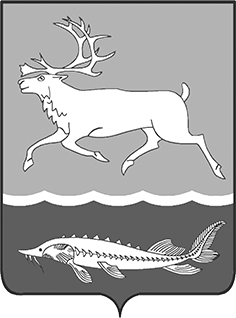 КАРАУЛЬСКИЙ СЕЛЬСКИЙ СОВЕТ ДЕПУТАТОВ  МУНИЦИПАЛЬНОГО ОБРАЗОВАНИЯ«СЕЛЬСКОЕ ПОСЕЛЕНИЕ КАРАУЛ»ТАЙМЫРСКОГО ДОЛГАНО-НЕНЕЦКОГОМУНИЦИПАЛЬНОГО РАЙОНАПОСТАНОВЛЕНИЕот «06» декабря 2016г.                                                                                            № 16-ПО поощрении Нурмухаметова Руслана Ринатовичав связи с празднованием Дня энергетикаНа основании Положения «О наградах и поощрениях муниципального образования «Сельское поселение Караул», утвержденного Решением Совета сельского поселения Караул от 28.03.2007г. № 112, за добросовестный труд, оперативность в устранении аварийных ситуаций и в связи с празднованием Дня энергетика:ПОСТАНОВЛЯЮ:Поощрить Почетной грамотой Главы сельского поселения Караул:Нурмухаметова Руслана Ринатовича, главного инженера ООО «СКИФ»;Вр.и.о. Начальника финансового отдела Администрации сельского поселения Караул (Колупаев А.В.) профинансировать расходы на мероприятие в сумме 1000 (одна тысяча) рублей, главному бухгалтеру муниципального казенного учреждения «Центр по обеспечению хозяйственного обслуживания» сельского поселения Караул (Адельгужиной Р.А.) выдать денежные средства в подотчет Гмырко Е.П.5. Контроль за выполнением данного постановления оставляю за собой.Глава  сельского поселения Караул                                                        Д.В.Рудник